ГУБЕРНАТОР ПЕНЗЕНСКОЙ ОБЛАСТИПОСТАНОВЛЕНИЕот 5 марта 2011 г. N 22О КОДЕКСЕ ЭТИКИ И СЛУЖЕБНОГО ПОВЕДЕНИЯГОСУДАРСТВЕННЫХ ГРАЖДАНСКИХ СЛУЖАЩИХ, ЗАМЕЩАЮЩИХ ДОЛЖНОСТИГОСУДАРСТВЕННОЙ ГРАЖДАНСКОЙ СЛУЖБЫ ПЕНЗЕНСКОЙ ОБЛАСТИВ ПРАВИТЕЛЬСТВЕ ПЕНЗЕНСКОЙ ОБЛАСТИ, И ОТДЕЛЬНЫХКАТЕГОРИЙ ЛИЦВ целях обеспечения условий для добросовестного и эффективного исполнения государственными гражданскими служащими Пензенской области должностных обязанностей, исключения злоупотреблений на государственной гражданской службе Пензенской области, руководствуясь Уставом Пензенской области, Законом Пензенской области от 10.04.2006 N 1005-ЗПО "О Губернаторе Пензенской области" (с последующими изменениями), постановляю:1. Утвердить прилагаемый Кодекс этики и служебного поведения государственных гражданских служащих, замещающих должности государственной гражданской службы Пензенской области в Правительстве Пензенской области, и отдельных категорий лиц.(п. 1 в ред. Постановления Губернатора Пензенской обл. от 23.06.2011 N 71)2. Распространить действие Кодекса этики и служебного поведения государственных гражданских служащих, замещающих должности государственной гражданской службы Пензенской области в Правительстве Пензенской области, и отдельных категорий лиц на государственных гражданских служащих Пензенской области, замещающих должности руководителей, первых заместителей и заместителей руководителей исполнительных органов Пензенской области, назначение на которые и освобождение от которых осуществляется Губернатором Пензенской области.(в ред. Постановления Губернатора Пензенской обл. от 16.02.2012 N 18, Указа Губернатора Пензенской обл. от 08.08.2022 N 32)3. Руководителям исполнительных органов Пензенской области разработать и утвердить кодексы этики и служебного поведения государственных гражданских служащих, замещающих должности государственной гражданской службы Пензенской области в соответствующих исполнительных органах Пензенской области.(в ред. Постановления Губернатора Пензенской обл. от 18.03.2011 N 36, Указа Губернатора Пензенской обл. от 08.08.2022 N 32)4. Рекомендовать органам местного самоуправления муниципальных образований Пензенской области разработать и утвердить кодексы этики и служебного поведения муниципальных служащих.5. Признать утратившим силу постановление Губернатора Пензенской области от 06.03.2007 N 88 "О правилах поведения государственного гражданского служащего Пензенской области".6. Настоящее постановление опубликовать в газете "Пензенские губернские ведомости".(пункт введен Постановлением Губернатора Пензенской обл. от 18.03.2011 N 36)7. Контроль за исполнением настоящего постановления оставляю за собой.(п. 7 в ред. Постановления Губернатора Пензенской обл. от 19.09.2019 N 110)ГубернаторПензенской областиВ.К.БОЧКАРЕВУтвержденпостановлениемГубернатора Пензенской областиот 5 марта 2011 г. N 22КОДЕКСЭТИКИ И СЛУЖЕБНОГО ПОВЕДЕНИЯГОСУДАРСТВЕННЫХ ГРАЖДАНСКИХ СЛУЖАЩИХ, ЗАМЕЩАЮЩИХ ДОЛЖНОСТИГОСУДАРСТВЕННОЙ ГРАЖДАНСКОЙ СЛУЖБЫ ПЕНЗЕНСКОЙ ОБЛАСТИВ ПРАВИТЕЛЬСТВЕ ПЕНЗЕНСКОЙ ОБЛАСТИ, И ОТДЕЛЬНЫХКАТЕГОРИЙ ЛИЦ1. Общие положения1.1. Кодекс этики и служебного поведения государственных гражданских служащих, замещающих должности государственной гражданской службы Пензенской области в Правительстве Пензенской области, и отдельных категорий лиц разработан в соответствии с положениями Конституции Российской Федерации, Международного кодекса поведения государственных должностных лиц (Резолюция 51/59 Генеральной Ассамблеи ООН от 12.12.1996), Модельного кодекса поведения для государственных служащих (приложение к Рекомендации Комитета министров Совета Европы от 11.05.2000 N R (2000) 10 о кодексах поведения для государственных служащих), Федеральных законов от 25.12.2008 N 273-ФЗ "О противодействии коррупции" (с последующими изменениями), от 27.05.2003 N 58-ФЗ "О системе государственной службы Российской Федерации" (с последующими изменениями), от 27.07.2004 N 79-ФЗ "О государственной гражданской службе Российской Федерации" (с последующими изменениями), других федеральных законов, содержащих ограничения, запреты и обязанности для государственных служащих Российской Федерации, Указа Президента Российской Федерации от 12.08.2002 N 885 "Об утверждении общих принципов служебного поведения государственных служащих" (с последующими изменениями), Закона Пензенской области от 09.03.2005 N 751-ЗПО "О государственной гражданской службе Пензенской области" (с последующими изменениями), Закона Пензенской области от 14.11.2006 N 1141-ЗПО "О противодействии коррупции в Пензенской области" (с последующими изменениями) и иных нормативных правовых актах Российской Федерации и Пензенской области, а также основан на общепризнанных нравственных принципах и нормах российского общества и государства.(в ред. Постановлений Губернатора Пензенской обл. от 18.03.2011 N 36, от 23.06.2011 N 71, от 16.02.2012 N 18)1.2. Кодекс этики и служебного поведения государственных гражданских служащих, замещающих должности государственной гражданской службы Пензенской области в Правительстве Пензенской области, и отдельных категорий лиц (далее - Кодекс) представляет собой свод общих принципов профессиональной служебной этики и основных правил служебного поведения, которыми должны руководствоваться государственные гражданские служащие, замещающие должности государственной гражданской службы Пензенской области в Правительстве Пензенской области, а также государственные гражданские служащие Пензенской области, замещающие должности руководителей, первых заместителей и заместителей руководителей исполнительных органов Пензенской области, назначение на которые и освобождение от которых осуществляется Губернатором Пензенской области (далее - государственные служащие).(в ред. Постановления Губернатора Пензенской обл. от 16.02.2012 N 18, Указа Губернатора Пензенской обл. от 08.08.2022 N 32)1.3. Каждый государственный служащий должен принимать все необходимые меры для соблюдения положений Кодекса, а каждый гражданин Российской Федерации вправе ожидать от государственного служащего поведения в отношениях с ним в соответствии с положениями настоящего Кодекса.1.4. Целью Кодекса является установление этических норм и правил служебного поведения государственных служащих для достойного выполнения ими своей профессиональной деятельности, а также содействие укреплению авторитета государственных служащих, доверия граждан к государственным органам и обеспечение единых норм поведения государственных служащих.Кодекс призван повысить эффективность выполнения государственными служащими своих должностных обязанностей.Кодекс служит основой для формирования должной морали в сфере государственной гражданской службы Пензенской области (далее - государственная служба), уважительного отношения к государственной службе в общественном сознании, а также выступает как институт общественного сознания и нравственности государственных служащих, их самоконтроля.1.5. Гражданин Российской Федерации, поступающий на государственную службу, обязан ознакомиться с положениями Кодекса и соблюдать их в процессе своей служебной деятельности.Знание и соблюдение государственными служащими положений Кодекса является одним из критериев оценки качества их профессиональной деятельности и служебного поведения.2. Основные принципы и правила служебного поведениягосударственных служащих2.1 Основные принципы служебного поведения государственных служащих являются основой поведения граждан Российской Федерации в связи с нахождением их на государственной службе.2.2. Государственные служащие, сознавая ответственность перед государством, обществом и гражданами, призваны:а) исполнять должностные обязанности добросовестно и на высоком профессиональном уровне в целях обеспечения эффективной работы государственных органов;б) исходить из того, что признание, соблюдение и защита прав и свобод человека и гражданина определяют основной смысл и содержание деятельности государственных органов и государственных служащих;в) осуществлять свою деятельность в пределах полномочий соответствующего государственного органа;г) обеспечивать равное, беспристрастное отношение ко всем физическим и юридическим лицам, не оказывать предпочтение каким-либо общественным или религиозным объединениям, профессиональным или социальным группам, гражданам и организациям и не допускать предвзятости в отношении таких объединений, групп, граждан и организаций;(пп. "г" в ред. Постановления Губернатора Пензенской обл. от 12.11.2013 N 212)д) исключать действия, связанные с влиянием каких-либо личных, имущественных (финансовых) и иных интересов, препятствующих добросовестному исполнению ими должностных обязанностей;е) уведомлять представителя нанимателя (работодателя), органы прокуратуры или другие государственные органы обо всех случаях обращения к государственному служащему каких-либо лиц в целях склонения к совершению коррупционных правонарушений;ж) соблюдать установленные федеральными законами ограничения и запреты, исполнять обязанности, связанные с прохождением государственной службы;з) соблюдать нейтральность, исключающую возможность влияния на их служебную деятельность решений политических партий, других общественных объединений;и) соблюдать нормы служебной, профессиональной этики и правила делового поведения;к) проявлять корректность и внимательность в обращении с гражданами и должностными лицами (в том числе с целью проявления уважения уточнять, как обращаться к собеседнику, проявлять вежливость, доброжелательность, заинтересованность к вопросу собеседника, не перебивать собеседника в процессе разговора, почтительно относиться к людям старшего возраста, пенсионерам и инвалидам);(пп. "к" в ред. Постановления Губернатора Пензенской обл. от 30.10.2018 N 132)л) проявлять уважение к нравственным обычаям и традициям народов Российской Федерации, учитывать культурные и иные особенности различных этнических и социальных групп, а также конфессий, способствовать межнациональному и межконфессиональному согласию;м) воздерживаться от поведения, которое могло бы вызвать сомнение в объективном исполнении государственными служащими должностных обязанностей, в том числе поведения, которое может быть воспринято окружающими как согласие принять взятку или как просьба о даче взятки, а также избегать конфликтных ситуаций, способных нанести ущерб их репутации или авторитету государственного органа;(пп. "м" в ред. Постановления Губернатора Пензенской обл. от 23.07.2013 N 138)н) принимать предусмотренные законодательством Российской Федерации меры по недопущению возникновения конфликтов интересов и урегулированию возникших конфликтов интересов;о) не использовать служебное положение для оказания влияния на деятельность государственных органов и органов местного самоуправления, организаций, должностных лиц, государственных служащих, муниципальных служащих и граждан при решении вопросов личного характера;п) воздерживаться от публичных высказываний, суждений и оценок в отношении деятельности государственных органов, их руководителей, если это не входит в должностные обязанности государственного служащего;р) соблюдать установленные в государственном органе правила публичных выступлений и предоставления служебной информации;с) уважительно относиться к деятельности представителей средств массовой информации по информированию общества о работе государственного органа, а также оказывать содействие в получении достоверной информации в установленном порядке;т) воздерживаться в публичных выступлениях, в том числе в средствах массовой информации, от обозначения в иностранной валюте (условных денежных единицах) стоимости на территории Российской Федерации товаров, работ, услуг и иных объектов гражданских прав, сумм сделок между резидентами Российской Федерации, показателей бюджетов всех уровней бюджетной системы Российской Федерации, размеров государственных заимствований, государственного долга, за исключением случаев, когда это необходимо для точной передачи сведений либо предусмотрено законодательством Российской Федерации, международными договорами Российской Федерации, обычаями делового оборота;у) постоянно стремиться к обеспечению как можно более эффективного распоряжения ресурсами, находящимися в сфере их ответственности.2.3. Государственные служащие обязаны соблюдать Конституцию Российской Федерации, федеральные конституционные законы, федеральные законы, Устав Пензенской области, законы Пензенской области, иные нормативные правовые акты Российской Федерации и Пензенской области.Государственные служащие в своей деятельности не должны допускать нарушение законов и иных нормативных правовых актов, исходя из политической, экономической целесообразности либо по иным мотивам.2.4. Государственные служащие обязаны противодействовать проявлениям коррупции и предпринимать меры по ее профилактике в порядке, установленном законодательством Российской Федерации.2.5. Государственные служащие при исполнении ими должностных обязанностей не должны допускать личной заинтересованности, которая приводит или может привести к конфликту интересов.При назначении на должность государственной службы и исполнении должностных обязанностей государственный служащий обязан заявить о наличии или возможности наличия у него личной заинтересованности, которая влияет или может повлиять на надлежащее исполнение им должностных обязанностей.2.6. Государственный служащий обязан представлять сведения о доходах, расходах, об имуществе и обязательствах имущественного характера в соответствии с действующим законодательством Российской Федерации.(в ред. Постановления Губернатора Пензенской обл. от 18.02.2013 N 34)2.7. Государственный служащий обязан уведомлять представителя нанимателя, органы прокуратуры Российской Федерации или другие государственные органы обо всех случаях обращения к нему каких-либо лиц в целях склонения его к совершению коррупционных правонарушений.Уведомление о фактах обращения в целях склонения к совершению коррупционных правонарушений, за исключением случаев, когда по данным фактам проведена или проводится проверка, является должностной обязанностью государственного служащего.2.7.1. Государственный служащий обязан сообщать в письменной форме представителю нанимателя о прекращении гражданства Российской Федерации или приобретении гражданства (подданства) иностранного государства либо получении вида на жительство или иного документа, подтверждающего право на постоянное проживание гражданина на территории иностранного государства, в день, когда государственному служащему стало известно об этом, но не позднее пяти рабочих дней со дня прекращения гражданства Российской Федерации или приобретения гражданства (подданства) иностранного государства либо получения вида на жительство или иного документа, подтверждающего право на постоянное проживание гражданина на территории иностранного государства.Государственные служащие, имеющие гражданство (подданство) иностранного государства, которое не прекращено по независящим от них причинам, замещающие должности в соответствии со статьей 26 Федерального закона от 30 апреля 2021 г. N 116-ФЗ "О внесении изменений в отдельные законодательные акты Российской Федерации", призваны:а) принимать все возможные меры, направленные на прекращение гражданства (подданства) иностранного государства;б) воздерживаться от получения документов, удостоверяющих личность гражданина (подданного) иностранного государства, и совершения иных действий в качестве гражданина (подданного) иностранного государства, за исключением случаев, когда такие действия необходимы для прекращения гражданства (подданства) иностранного государства.(абзац введен Постановлением Губернатора Пензенской обл. от 22.09.2021 N 168)(п. 2.7.1 введен Постановлением Губернатора Пензенской обл. от 18.08.2021 N 142)2.8. Государственному служащему запрещается получать в связи с исполнением им должностных обязанностей вознаграждения от физических и юридических лиц (подарки, денежное вознаграждение, ссуды, услуги, оплату развлечений, отдыха, транспортных расходов и иные вознаграждения). Подарки, полученные государственным служащим в связи с протокольными мероприятиями, со служебными командировками и с другими официальными мероприятиями, признаются собственностью Пензенской области и передаются государственным служащим по акту в государственный орган, в котором он замещает должность государственной службы, за исключением случаев, установленных законодательством Российской Федерации.2.9. Государственному служащему запрещается принимать без письменного разрешения представителя нанимателя награды, почетные и специальные звания (за исключением научных) иностранных государств, международных организаций, а также политических партий, других общественных объединений и религиозных объединений, если в его должностные обязанности входит взаимодействие с указанными организациями и объединениями.2.10. Государственному служащему запрещается участвовать в управлении коммерческой или некоммерческой организацией, за исключением случаев предусмотренных пунктом 3 части 1 статьи 17 Федерального закона от 27.07.2004 N 79-ФЗ "О государственной гражданской службе Российской Федерации".(в ред. Постановления Губернатора Пензенской обл. от 26.02.2020 N 16)Государственному служащему запрещается заниматься предпринимательской деятельностью лично или через доверенных лиц.(в ред. Постановления Губернатора Пензенской обл. от 26.02.2020 N 16)Государственному служащему запрещается входить в состав органов управления, попечительских или наблюдательных советов, иных органов иностранных некоммерческих неправительственных организаций и действующих на территории Российской Федерации их структурных подразделений, а также заниматься без письменного разрешения представителя нанимателя оплачиваемой деятельностью, финансируемой исключительно за счет средств иностранных государств, международных и иностранных организаций, иностранных граждан и лиц без гражданства, если иное не предусмотрено международным договором Российской Федерации или законодательством Российской Федерации.(в ред. Постановления Губернатора Пензенской обл. от 16.02.2012 N 18)Государственный служащий вправе с предварительным уведомлением представителя нанимателя выполнять иную оплачиваемую работу, если это не повлечет за собой конфликт интересов.2.11. Государственному служащему запрещается приобретать в случаях, установленных федеральным законом, ценные бумаги, по которым может быть получен доход.В случае, если владение государственным служащим ценными бумагами, (долями участия, паями в уставных (складочных) капиталах организаций) приводит или может привести к конфликту интересов, он обязан передать принадлежащие ему указанные ценные бумаги, (доли участия, паи в уставных (складочных) капиталах организаций) в доверительное управление в соответствии с гражданским законодательством Российской Федерации.(в ред. Постановлений Губернатора Пензенской обл. от 16.02.2012 N 18, от 06.11.2015 N 136)Государственному служащему, его супруге (супругу) и несовершеннолетним детям запрещается открывать и иметь счета (вклады), хранить наличные денежные средства и ценности в иностранных банках, расположенных за пределами территории Российской Федерации, владеть и (или) пользоваться иностранными финансовыми инструментами в случаях, предусмотренных Федеральным законом от 07.05.2013 N 79-ФЗ "О запрете отдельным категориям лиц открывать и иметь счета (вклады), хранить наличные денежные средства и ценности в иностранных банках, расположенных за пределами территории Российской Федерации, владеть и (или) пользоваться иностранными финансовыми инструментами" (далее - Федеральный закон от 07.05.2013 N 79-ФЗ). При этом понятие "иностранные финансовые инструменты" используется в настоящем Кодексе в значении, определенном Федеральным законом от 07.05.2013 N 79-ФЗ.(в ред. Постановления Губернатора Пензенской обл. от 01.03.2017 N 13)2.12. Государственный служащий может обрабатывать и передавать служебную информацию при соблюдении действующих в государственном органе норм и требований, принятых в соответствии с законодательством Российской Федерации.Государственный служащий обязан принимать соответствующие меры для обеспечения безопасности и конфиденциальности информации, за несанкционированное разглашение которой он несет ответственность или (и) которая стала известна ему в связи с исполнением должностных обязанностей.2.13. Государственный служащий, наделенный организационно-распорядительными полномочиями по отношению к другим государственным служащим, должен быть для них образцом профессионализма, безупречной репутации, способствовать формированию в государственном органе либо его подразделении благоприятного для эффективной работы морально-психологического климата.Для создания в коллективе морально-психологического климата государственный служащий, наделенный организационно-распорядительными полномочиями по отношению к другим государственным служащим, должен проявлять заботу о подчиненных, мотивировать и контролировать их ответственность за качественное и своевременное выполнение задач, а также поощрять энтузиазм и эффективность деятельности государственных служащих.(абзац введен Постановлением Губернатора Пензенской обл. от 30.10.2018 N 132)Поведение государственного служащего, наделенного организационно-распорядительными полномочиями по отношению к другим государственным служащим, проведение им разъяснительной работы в коллективе должно способствовать развитию доверия и инициативы государственных служащих, их сопричастности к достижениям всего коллектива и повышению эффективности и результативности их профессиональной служебной деятельности.(абзац введен Постановлением Губернатора Пензенской обл. от 30.10.2018 N 132)Государственный служащий, наделенный организационно-распорядительными полномочиями по отношению к другим государственным служащим, в своей служебной деятельности должен осуществлять взаимосвязь с подчиненными, включающую в себя:- индивидуальный подход к каждому государственному служащему с учетом особенностей его характера, квалификации и отношения к делу;- сохранение эмоционального спокойствия по отношению к подчиненным;- оказание помощи государственным служащим в самостоятельной реализации поставленных перед ними задач;- выражение благодарности подчиненным за хорошую работу;- постоянное поддержание заинтересованности подчиненных в результатах их деятельности;- внимательное обсуждение замечаний и предложений подчиненных;- совместный анализ результатов деятельности, в том числе причин неудач;- определение перспектив карьерного развития государственных служащих, их "сильных" и "слабых" сторон в профессиональной служебной деятельности.(абзац введен Постановлением Губернатора Пензенской обл. от 30.10.2018 N 132)Государственный служащий, наделенный организационно-распорядительными полномочиями по отношению к другим государственным служащим, должен постоянно осуществлять оценку достигнутых результатов и при необходимости вносить коррективы в свою работу с подчиненными.(абзац введен Постановлением Губернатора Пензенской обл. от 30.10.2018 N 132)2.14. Государственный служащий, наделенный организационно-распорядительными полномочиями по отношению к другим государственным служащим, призван:а) принимать меры по предотвращению и урегулированию конфликтов интересов;б) принимать меры по предупреждению коррупции;в) не допускать случаев принуждения государственных служащих к участию в деятельности политических партий и общественных объединений.2.15. Государственный служащий, наделенный организационно-распорядительными полномочиями по отношению к другим государственным служащим, несет ответственность в соответствии с законодательством Российской Федерации за действия или бездействия подчиненных ему сотрудников, нарушающих этические нормы и правила служебного поведения, если он не принял меры по недопущению таких действий или бездействия.3. Рекомендательные этические правила служебногоповедения государственных служащих3.1. В служебном поведении государственному служащему необходимо исходить из конституционных положений о том, что человек, его права и свободы являются высшей ценностью, и каждый гражданин имеет право на неприкосновенность частной жизни, личную и семейную тайну, защиту чести, достоинства, своего доброго имени.3.2. В служебном поведении государственный служащий воздерживается от:а) любого вида высказываний и действий дискриминационного характера по признакам пола, возраста, расы, национальности, языка, гражданства, социального, имущественного или семейного положения, политических или религиозных предпочтений;б) грубости, проявлений пренебрежительного тона, заносчивости, предвзятых замечаний, предъявления неправомерных, незаслуженных обвинений;в) угроз, оскорбительных выражений или реплик, действий, препятствующих нормальному общению или провоцирующих противоправное поведение;г) курения во время служебных совещаний, бесед, иного служебного общения с гражданами.(пп. "г" в ред. Постановления Губернатора Пензенской обл. от 25.11.2014 N 176)3.3. Государственные служащие призваны способствовать своим служебным поведением установлению в коллективе деловых взаимоотношений и конструктивного сотрудничества друг с другом.Государственные служащие должны быть вежливыми, доброжелательными, корректными, внимательными и проявлять терпимость в общении с гражданами и коллегами.Государственные служащие при взаимодействии друг с другом должны:- проявлять уважение, исключая обращение на "ты" без взаимного согласия;- соблюдать субординацию;- самостоятельно осуществлять свои должностные обязанности, исключая перекладывание своих должностных обязанностей на коллег;- проявлять сдержанность и стрессоустойчивость;- не допускать обсуждения личных и профессиональных качеств государственных служащих в коллективе;- оказывать содействие в формировании взаимопонимания, взаимопомощи и доброжелательности в коллективе.(абзац введен Постановлением Губернатора Пензенской обл. от 30.10.2018 N 132)3.4. В целях поддержания порядка, деловой атмосферы в служебных помещениях, государственный служащий должен содержать свое рабочее место в надлежащем состоянии, не допускать беспорядка в рабочей документации.3.5. Внешний вид государственного служащего при исполнении им должностных обязанностей в зависимости от условий службы и формата служебного мероприятия должен способствовать уважительному отношению граждан к государственным органам, соответствовать общепринятому деловому стилю, который отличают официальность, сдержанность, традиционность, аккуратность.3.6. Государственному служащему рекомендуется отдавать предпочтение в женской одежде костюмам, платьям, юбкам, брюкам, блузкам.(п 3.6 введен Постановлением Губернатора Пензенской обл. от 01.09.2015 N 104)3.7. Государственному служащему рекомендуется отдавать предпочтение в мужской одежде костюму, брюкам, рубашке, галстуку, туфлям, летом - сорочке с коротким рукавом без пиджака и галстука.(п 3.7 введен Постановлением Губернатора Пензенской обл. от 01.09.2015 N 104)3.8. Нежелательно ношение государственным служащим в служебное время шорт, сарафанов, теннисок, свитеров, кроссовок, кед, наличие на открытых участках тела татуировок и пирсинга.(п 3.8 введен Постановлением Губернатора Пензенской обл. от 01.09.2015 N 104)4. Ответственность за нарушение положений Кодекса4.1. Нарушение государственным служащим положений Кодекса подлежит моральному осуждению, а в случаях, предусмотренных федеральными законами, влечет применение к государственному служащему мер юридической ответственности.Вопросы, связанные с соблюдением государственными служащими ограничений и запретов, требований о предотвращении или об урегулировании конфликта интересов и исполнением ими обязанностей, установленных в целях противодействия коррупции Федеральным законом от 25.12.2008 N 273-ФЗ "О противодействии коррупции" (с последующими изменениями) и другими федеральными законами, рассматриваются Комиссией по соблюдению требований к служебному поведению и урегулированию конфликта интересов в отношении государственных гражданских служащих Пензенской области, замещающих должности государственной гражданской службы Пензенской области в Правительстве Пензенской области, и отдельных категорий лиц.(п. 4.1 в ред. Постановления Губернатора Пензенской обл. от 16.02.2012 N 18)4.2. Соблюдение государственным служащим положений Кодекса учитывается при проведении аттестаций, формировании кадрового резерва для выдвижения на вышестоящие должности, а также при наложении дисциплинарных взысканий.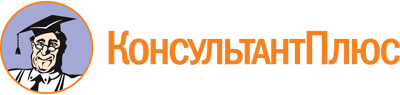 Постановление Губернатора Пензенской обл. от 05.03.2011 N 22
(ред. от 08.08.2022)
"О Кодексе этики и служебного поведения государственных гражданских служащих, замещающих должности государственной гражданской службы Пензенской области в Правительстве Пензенской области, и отдельных категорий лиц"Документ предоставлен КонсультантПлюс

www.consultant.ru

Дата сохранения: 09.04.2024
 Список изменяющих документов(в ред. Постановлений Губернатора Пензенской обл.от 18.03.2011 N 36, от 06.06.2011 N 67,от 23.06.2011 N 71, от 26.08.2011 N 109,от 16.02.2012 N 18, от 18.02.2013 N 34,от 06.06.2013 N 109, от 23.07.2013 N 138,от 12.11.2013 N 212, от 25.11.2014 N 176,от 27.01.2015 N 4, от 01.09.2015 N 104,от 06.11.2015 N 136, от 01.03.2017 N 13,от 22.05.2017 N 40, от 27.09.2017 N 75,от 15.10.2018 N 122, от 30.10.2018 N 132, от 04.02.2019 N 9,от 19.09.2019 N 110, от 26.02.2020 N 16, от 18.08.2021 N 142,от 22.09.2021 N 168,Указа Губернатора Пензенской обл. от 08.08.2022 N 32)Список изменяющих документов(в ред. Постановлений Губернатора Пензенской обл.от 18.03.2011 N 36, от 06.06.2011 N 67,от 23.06.2011 N 71, от 16.02.2012 N 18,от 18.02.2013 N 34, от 06.06.2013 N 109,от 23.07.2013 N 138, от 12.11.2013 N 212,от 25.11.2014 N 176, от 27.01.2015 N 4,от 01.09.2015 N 104, от 06.11.2015 N 136,от 01.03.2017 N 13, от 22.05.2017 N 40, от 27.09.2017 N 75,от 15.10.2018 N 122, от 30.10.2018 N 132, от 04.02.2019 N 9,от 26.02.2020 N 16, от 18.08.2021 N 142, от 22.09.2021 N 168,Указа Губернатора Пензенской обл. от 08.08.2022 N 32)